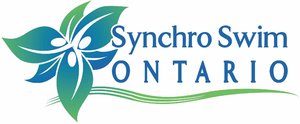 SECTION I - MEMBER INFORMATIONMember Name __________________________________ Call Letters  _____________(Name and call letters must not infringe on recognition of existing Members) Member Address _________________________________________________________City _______________________________________	Postal Code _____________Phone # _________________________________	Fax # _________________________Email _____________________________	Website    ___________________________	Incorporation #  _________________________	Region of Operation  ____________(Recommended)President Name _________________________________ Email _________________________Address ________________________________________ Postal Code ____________________Res. Phone ______________________________________ Bus. Phone ____________________******************************************************************************Please list board members (where known; attach additional page if needed) Name _______________________________________  Phone #  _______________________ Position  _______________________________________  Email   _________________________Name _______________________________________  Phone #  _______________________ Position  _______________________________________  Email   _________________________Name _______________________________________  Phone #  _______________________ Position  _______________________________________  Email   _________________________Name _______________________________________  Phone #  _______________________ Position  _______________________________________  Email   _________________________Name _______________________________________  Phone #  _______________________ Position  _______________________________________  Email   _________________________******************************************************************************SECTION II – COACH INFORMATIONSSO Requires that information is provided on at least one (1) certified coach (minimum Comp Intro), with confirmation of criminal record check with vulnerable sector search. SSO reserves the right to request that these documents be presented for review by staffHead Coach Name ______________________________________ Police Security Check (PSC) _____							           Vulnerable Sector Search (VSS) _____If previous name different from above (e.g., maiden) ___________________________________NCCP # __________________________ Certification Level ______________________________Address ___________________________________ Email  ______________________________City _______________________________________ Postal Code _________________________Res. Phone _________________________________ Bus. Phone _________________________Please provide coach information (where known; attach additional page if needed)Coach Name _________________________________________ Police Security Check (PSC) _____							  	Vulnerable Sector Search (VSS) ____If previous name different from above (e.g., maiden) ___________________________________NCCP # __________________________ Certification Level ______________________________Address ___________________________________ Email  ______________________________City _______________________________________ Postal Code _________________________Res. Phone _________________________________ Bus. Phone _________________________Coach Name ___________________________________________ Police Security Check (PSC) _____							  	Vulnerable Sector Search (VSS) ____If previous name different from above (e.g., maiden) ___________________________________NCCP # __________________________ Certification Level ______________________________Address ___________________________________ Email  ______________________________City _______________________________________ Postal Code _________________________Res. Phone _________________________________ Bus. Phone _________________________Coach Name ___________________________________________ Police Security Check (PSC) _____							  	Vulnerable Sector Search (VSS) ____If previous name different from above (e.g., maiden) ___________________________________NCCP # __________________________ Certification Level ______________________________Address ___________________________________ Email  ______________________________City _______________________________________ Postal Code _________________________Res. Phone _________________________________ Bus. Phone _________________________************************************************************************SECTION III - PROGRAM INFORMATIONPlease be sure to attach all documents as needed. ******************************************************************************SECTION IV - AGREEMENTWe agree to abide by the By-Laws of Synchro Swim Ontario (SSO) and the policies, rules and regulations of Synchro Swim Ontario. The executive understands fully the implications of being a Member of Synchro Swim Ontario.Date   _________________________________________________________________________Name of Member representative   __________________________________________________Position   ______________________________________________________________________Signature   _____________________________________________________________________Office Use only: Date Rec’d   _______________________________________________________________________Application fee $250.00   Non-refundable Rec’d   _________________________________________Synchro Swim Ontario, 128 Galaxy Blvd. Etobicoke, Ont.  M9W 4Y6   416-679-9522Email:  mdwyer@synchroontario.com  Website – www.synchroontario.comNEW MEMBER APPLICATION REVIEW:Items to be included with application are:Application fee ($250; this fee is non-refundable)Proof of incorporation (where available) Member By-laws (recommended) Member policies (recommended)Statement of benefits to synchronized swimming community in OntarioPlease attach the following information (where available):Athlete program offering (e.g., Member focus or mandate; how the new program is differentiated from program offerings within the immediate area, region or province; how the new program will increase competitive opportunities for athletes)Training plan Competitive stream breakdownProjected swimmer numbers including number of net new swimmersPool facilities (list of all pool facilities to be used) Applicant NameCheckRegion/City/PoolCommentsRequirements ChecklistDate ReceivedComments1. Application Form 2. Application Fee ($250.00; Non-refundable)3.  Member Name & Call Letters4. Proof of Incorporation (Where available)5. Member By-Laws (Recommended)6. Member Policies (Recommended)7. Coach Information8. Benefit Statement9. Athlete Program Offering10. Training Plan (Where available)11. Competitive Stream Breakdown12. Projected Swimmer Numbers (Where available)13. Pool Facilities14. Other Information(Where provided)